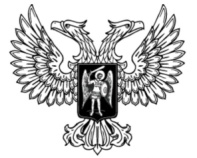 ДонецкАЯ НароднАЯ РеспубликАЗАКОНО ВНЕСЕНИИ ИЗМЕНЕНИЙ В ЗАКОН ДОНЕЦКОЙ НАРОДНОЙ РЕСПУБЛИКИ «О РЫБОЛОВСТВЕ И СОХРАНЕНИИ ВОДНЫХ БИОЛОГИЧЕСКИХ РЕСУРСОВ»Принят Постановлением Народного Совета 8 июня 2018 годаВнести в Закон Донецкой Народной Республики от 23 июня 2017 года № 185-IНС «О рыболовстве и сохранении водных биологических ресурсов» (опубликован на официальном сайте Народного Совета Донецкой Народной Республики 17 июля 2017 года) следующие изменения:1) в статье 1:а) пункт 1 изложить в следующей редакции:«1) акклиматизация водных биологических ресурсов – деятельность по вселению водных биологических ресурсов в водные объекты, расположенные за пределами их естественного ареала, в целях обогащения и оптимизации видового состава водных биологических ресурсов до их полной адаптации кновым условиям существования и создания устойчивых популяций, способных к самовоспроизведению;»;б) дополнить пунктом 41 следующего содержания:«41) заморный период – неблагоприятный период, вызываемый природными и антропогенными факторами, во время которого происходит резкое ухудшение параметров водной среды, приводящее к массовой гибели водных биоресурсов;»;2) дополнить статьей 41 следующего содержания:«Статья 41. Рыбохозяйственная деятельность на внутренних водных объектахРыбохозяйственная деятельность на внутренних водных объектах осуществляется юридическими лицами и физическими лицами-предпринимателями в соответствии с режимом рыбохозяйственной эксплуатации, разработанным в соответствии с инструкцией по разработке (корректировке) режима рыбохозяйственной эксплуатации.»;3) в статье 7:а) в пункте 3 после слова «(лимитов)» дополнить словами «применительно к видам квот их добычи (вылова)»;б) дополнить пунктом 41 следующего содержания:«41) утверждение порядка оформления, выдачи, регистрации разрешительных документов на добычу (вылов) водных биоресурсов и внесения в них изменений;»;в) дополнить пунктом 42 следующего содержания:«42) утверждение порядка доставки рыбной и иной продукции в рыбоприемные пункты, рыбоприемные суда или морские порты Донецкой Народной Республики;»;г) дополнить пунктом 61 следующего содержания:«61) утверждение порядка реализации, переработки, использования, удаления, утилизации или уничтожения безвозмездно изъятых или конфискованных водных биоресурсов, продуктов их переработки;»;д) дополнить пунктом 62 следующего содержания:«62) утверждение порядка осуществления мероприятий по акклиматизации водных биоресурсов;»;4) в статье 9:а) дополнить пунктом 71 следующего содержания:«71) разработка и представление на утверждение Совету Министров Донецкой Народной Республики порядка оформления, выдачи, регистрации разрешительных документов на добычу (вылов) водных биоресурсов и внесения в них изменений;»;б) дополнить пунктом 81 следующего содержания:«81) разработка и представление на утверждение Совету Министров Донецкой Народной Республики порядка доставки рыбной и иной продукции в рыбоприемные пункты, рыбоприемные суда или морские порты Донецкой Народной Республики;»;в) дополнить пунктом 82 следующего содержания:«82) разработка и представление на утверждение Совету Министров Донецкой Народной Республики порядка реализации, переработки, использования, удаления, утилизации или уничтожения безвозмездно изъятых или конфискованных водных биоресурсов, продуктов их переработки;»;г) дополнить пунктом 83 следующего содержания:«83) разработка и представление на утверждение Совету Министров Донецкой Народной Республики порядка осуществления мероприятий по акклиматизации водных биоресурсов;»;д) в пункте 9 слова «водных объектов» исключить;е) дополнить пунктом 121 следующего содержания:«121) разработка и утверждение порядка осуществления платного любительского и спортивного рыболовства;»;ж) пункт 14 изложить в следующей редакции:«14) разработка и утверждение инструкции по разработке (корректировке) режима рыбохозяйственной эксплуатации;»;з) дополнить пунктом 171 следующего содержания:«171) установление категорий водных объектов рыбохозяйственного значения и особенностей добычи (вылова) водных биоресурсов, обитающих в них;»;и) пункт 18 изложить в следующей редакции:«18) разработка и представление на утверждение Совету Министров Донецкой Народной Республики порядка рыболовства в научно-исследовательских и контрольных целях;»;к) дополнить пунктом 231 следующего содержания:«231) разработка и утверждение формы и порядка выдачи удостоверениия рыбака;»;5) дополнить статьей 91 следующего содержания:«Статья 91. Полномочия республиканского органа исполнительной власти, реализующего государственную политику в сфере охраны окружающей средыРеспубликанский орган исполнительной власти, реализующий государственную политику в сфере охраны окружающей среды, осуществляет свои полномочия в соответствии с законами в сфере охраны окружающей среды.»;6) абзац первый части 1 статьи 17 изложить в следующей редакции:«1. Видами рыболовства являются:»;7) статью 18 изложить в следующей редакции:«Статья 18. Рыбохозяйственные бассейны1. Рыбохозяйственные бассейны включают в себя моря и озера с бассейнами впадающих в них рек, а также иные водные объекты рыбохозяйственного значения, которые используются или могут быть использованы для добычи (вылова) водных биоресурсов.2. Категории водных объектов рыбохозяйственного значения и особенности добычи (вылова) водных биоресурсов, обитающих в них, определяются органом исполнительной власти, реализующим государственную политику в сфере водного и рыбного хозяйства.»;8) абзац первый части 2 статьи 21 изложить в следующей редакции:«2. Рыболовство в научно-исследовательских и контрольных целях осуществляется органом исполнительной власти, реализующим государственную политику в сфере водного и рыбного хозяйства, илинаучными организациями на основании ежегодных планов проведения ресурсных исследований водных биоресурсов по согласованию с органом исполнительной власти, реализующим государственную политику в сфере водного и рыбного хозяйства.»;9) часть 3 статьи 23 изложить в следующей редакции:«3. Добыча (вылов) водных биоресурсов при осуществлении рыболовства в целях аквакультуры осуществляется в объеме, необходимом для обеспечения деятельности, указанной в части 1 настоящей статьи.»;10) статью 24 изложить в следующей редакции:«Статья 24. Любительское и спортивное рыболовство1. Физические лица вправе осуществлять любительское и спортивное рыболовство на водных объектах общего пользования в пределах установленных законодательством объемов бесплатного вылова водных биоресурсов с изъятием их из среды обитания или без такового. 2. Платное любительское и спортивное рыболовство на водных объектах, предоставленных в пользование (аренду), осуществляется в соответствии с порядком, утвержденным органом исполнительной власти, реализующим государственную политику в сфере водного и рыбного хозяйства, за исключением добычи (вылова) аборигенных видов водных биоресурсов.3. Пользователи водных объектов при оказании услуг в сфере любительского и спортивного рыболовства создают инфраструктуру, необходимую для организации указанного вида рыболовства.Осуществление любительского и спортивного рыболовства не должно препятствовать иным целям, для которых водный объект был предоставлен в пользование (аренду).4. Любительское и спортивное рыболовство может осуществляться как с условием возвращения добытых (выловленных) водных биоресурсов в среду их обитания, так и без этого условия.5. Ограничения любительского и спортивного рыболовства могут устанавливаться в соответствии со статьей 25 настоящего Закона.»;11) статью 28 дополнить частью 3 следующего содержания:«3. Общий допустимый улов водных биоресурсов (лимит) не распределяется в отношении водных биоресурсов, выращенныхв результате искусственного разведения.»;12) статью 30 дополнить частью 5 следующего содержания:«5. Квоты добычи (вылова) водных биоресурсов не распределяются в отношении водных биоресурсов, выращенных в результате искусственного разведения.»;13) в статье 32:а) часть 1 изложить в следующей редакции:«1. Разрешительными документами на добычу (вылов) водных биоресурсов являются:1) для промышленного рыболовства – лицензия, разрешение на специальное пользование водными биоресурсами;2) для прибрежного (промыслового) рыболовства – талон на вылов водных биоресурсов, разрешение на специальное пользование водными биоресурсами;3) для рыболовства в научно-исследовательских и контрольных целях –талон на вылов водных биоресурсов, разрешение на специальное пользование водными биоресурсами;4) для рыболовства в учебных и культурно-просветительских целях –талон на вылов водных биоресурсов, разрешение на специальное пользование водными биоресурсами;5) для рыболовства в целях аквакультуры – талон на вылов водных биоресурсов, разрешение на специальное пользование водными биоресурсами;6) для организации любительского и спортивного рыболовства – документы, выданные в соответствии с порядком осуществления  платного любительского и спортивного рыболовства, утвержденным органом исполнительной власти, реализующим государственную политику в сфере водного и рыбного хозяйства.»;б) часть 2 изложить в следующей редакции:«2. Талон на вылов водных биоресурсов выдается в отношении каждого судна, осуществляющего рыболовство, которое прошло техническое освидетельствование.»;14) пункт 2 части 3 статьи 37 изложить в следующей редакции:«2) нормативы, параметры и сроки разрешенного рыболовства;»;15) часть 2 статьи 38 дополнить пунктом 6 следующего содержания:«6) изъятие отдельных видов водных биоресурсов в заморный период. Начало, окончание заморного периода, перечень видов водных биоресурсов, разрешенных к вылову в этот период, определяются органом исполнительной власти, реализующим государственную политику в сфере водного и рыбного хозяйства.»;16) статью 39 изложить в следующей редакции:«Статья 39. Искусственное воспроизводство водных биоресурсов1. Искусственное воспроизводство водных биоресурсов осуществляется путем:1) выполнения режимов рыбохозяйственной эксплуатации;2) реализации республиканских программ по обеспечению искусственного воспроизводства водных биоресурсов.2. Искусственное воспроизводство водных биоресурсов в рамках выполнения режимов рыбохозяйственной эксплуатации обеспечивается и финансируется юридическими лицами и физическими лицами-предпринимателями, являющимися пользователями или арендаторами водных объектов.3. Искусственное воспроизводство водных биоресурсов в рамках реализации республиканских программ обеспечивается органом исполнительной власти, реализующим государственную политику в сфере водного и рыбного хозяйства, а также юридическими лицами и физическими лицами-предпринимателями на основании государственных контрактов или договоров на выполнение работ по искусственному воспроизводству водных биоресурсов в соответствии с планами, утвержденными Советом Министров Донецкой Народной Республики. Порядок подготовки и утверждения планов искусственного воспроизводства водных биоресурсов устанавливается Советом Министров Донецкой Народной Республики.4. В планы искусственного воспроизводства водных биоресурсов включаются объем и состав работ по искусственному воспроизводству водных биоресурсов на основании:1) рекомендаций научно-исследовательских организаций;2) заявок юридических лиц и физических лиц-предпринимателей.5. Выпуск водных биоресурсов в водный объект рыбохозяйственного значения подтверждается актом о выполнении работ по вселению водных биоресурсов. 6. Искусственное воспроизводство водных биоресурсов осуществляется в соответствии с порядком, утвержденным органом исполнительной власти, реализующим государственную политику в сфере водного и рыбного хозяйства.7. Договор на выполнение работ по искусственному воспроизводству водных биоресурсов в рамках реализации республиканских программ заключается органом исполнительной власти, реализующим государственную политику в сфере водного и рыбного хозяйства, с юридическими лицами и физическими лицами-предпринимателями в целях:1) компенсации вреда (ущерба), причиненного водным биоресурсам и среде их обитания;2) осуществления искусственного воспроизводства водных биоресурсов за счет собственных средств юридических лиц и физических лиц-предпринимателей.8. В договоре на выполнение работ по искусственному воспроизводству водных биоресурсов должны быть указаны стороны и предмет договора (в том числе наименование водного биоресурса, подлежащего выпуску в водный объект, количественные и качественные характеристики водного биоресурса, сроки его выпуска), сведения о водных объектах рыбохозяйственного значения, используемых для искусственного воспроизводства водных биоресурсов, а также могут быть указаны иные условия.9. Договор на выполнение работ по искусственному воспроизводству водных биоресурсов заключается на срок до двадцати пяти лет.»;17) статью 53 дополнить частью 21 следующего содержания:«21. Порядок реализации, переработки, использования, удаления, утилизации или уничтожения безвозмездно изъятых или конфискованных водных биоресурсов, продуктов их переработки утверждается Советом Министров Донецкой Народной Республики.».Глава Донецкой Народной Республики				А.В.Захарченког. Донецк26 июня 2018 года№ 232-IНС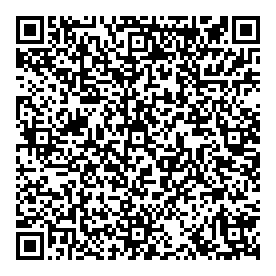 